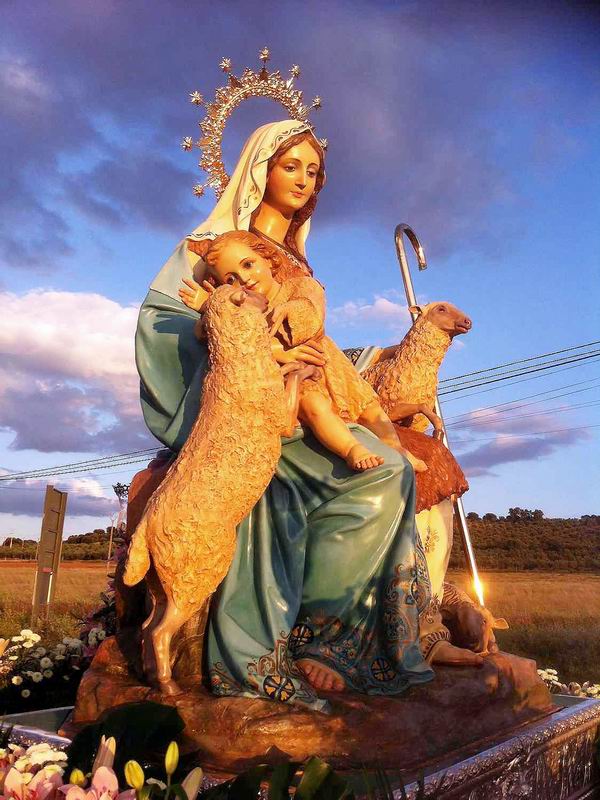 ORACION POR LAS VOCACIONES CALASANCIASSeñor Jesús, Buen Pastor que diste la vida por todos,fijaste tu mirada en la oveja perdida y elegiste colaboradores para la expansión de tu Reino.Sigue mirando y llamando hoy a niños y jóvenes para que, dispuestos a escucharte, sigan tu voz.Danos nuevas vocaciones que se consagren a ti en el Instituto Calasancio  y hagan presente tu mensaje de amor en nuestro mundo.Por mediación de María Divina Pastora, y de San Faustino Míguez, te confiamos nuestra vida y oración.Amén